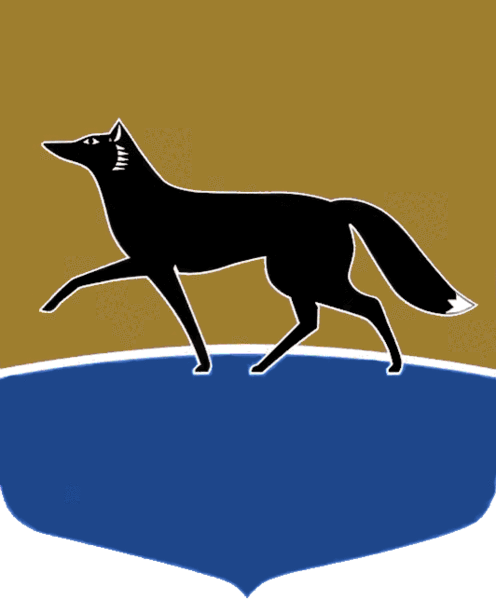 Принято на заседании Думы 28 октября 2021 года№ 8-VII ДГО признании утратившими силу решений Думы городаВ соответствии с частью 1 статьи 48 Федерального закона от 06.10.2003 № 131-ФЗ «Об общих принципах организации местного самоуправления 
в Российской Федерации», статьёй 59 Устава муниципального образования городской округ Сургут Ханты-Мансийского автономного округа – Югры Дума города РЕШИЛА:Признать утратившими силу:1) решения Думы города:от 29.04.2010 № 725-IV ДГ «О показателях оценки деятельности Главы города и Администрации города»;от 28.12.2010 № 856-IV ДГ «О внесении изменений в решение Думы города от 29.04.2010 № 725-IV ДГ «О показателях оценки деятельности Главы города и Администрации города»;от 19.03.2012 № 161-V ДГ «О внесении изменений в решение Думы города от 29.04.2010 № 725-IV ДГ «О показателях оценки деятельности Главы города и Администрации города»;от 25.04.2012 № 182-V ДГ «О внесении изменений в решение Думы города от 29.04.2010 № 725-IV ДГ «О показателях оценки деятельности Главы города и Администрации города»;от 29.10.2013 № 417-V ДГ «О внесении изменений в решение Думы города от 29.04.2010 № 725-IV ДГ «О показателях оценки деятельности Главы города и Администрации города»;от 29.04.2014 № 489-V ДГ «О внесении изменений в решение Думы города от 29.04.2010 № 725-IV ДГ «О показателях оценки деятельности Главы города и Администрации города»;от 01.12.2014 № 611-V ДГ «О внесении изменений в решение Думы города от 29.04.2010 № 725-IV ДГ «О показателях оценки деятельности Главы города и Администрации города»;от 02.12.2015 № 791-V ДГ «О внесении изменений в решение Думы города от 29.04.2010 № 725-IV ДГ «О показателях оценки деятельности Главы города и Администрации города»;от 28.11.2016 № 32-VI ДГ «О внесении изменений в решение Думы города от 29.04.2010 № 725-IV ДГ «О показателях оценки деятельности Главы города и Администрации города»;от 31.10.2017 № 178-VI ДГ «О внесении изменений в решение Думы города от 29.04.2010 № 725-IV ДГ «О показателях оценки деятельности Главы города и Администрации города»;от 01.11.2018 № 337-VI ДГ «О внесении изменений в решение Думы города от 29.04.2010 № 725-IV ДГ «О показателях оценки деятельности Главы города и Администрации города»;от 01.11.2019 № 494-VI ДГ «О внесении изменений в решение Думы города от 29.04.2010 № 725-IV ДГ «О показателях оценки деятельности Главы города и Администрации города»;от 28.10.2020 № 650-VI ДГ «О внесении изменений в решение Думы города от 29.04.2010 № 725-IV ДГ «О показателях оценки деятельности Главы города и Администрации города»;2) пункт 10 решения Думы города от 20.03.2018 № 247-VI ДГ 
«О внесении изменений в некоторые решения представительного органа муниципального образования городской округ город Сургут».Председатель Думы города							М.Н. Слепов«29» октября 2021 г.